Lesson 					7th MaySubject: Present Perfect – ćwiczeniaPodręcznik str.92,Wykonaj zad. 2 i 3. Krótkie przypomnienie zasad dopisywania końcówki –ed do czasowników regularnych oraz w zad.3 czasowniki nieregularne  Przypominam, że lista jest z tyłu książki  Odpowiedzi wpisz do zeszytu.W zad.4 uzupełnij zdania, wpisując czasownik z ramki w czasie Present Perfect. Odpowiedzi wpisz do zeszytu.W zad.5 posłuchaj nagrania 3.4. Nagranie dostępne tu lub na płycie. Połącz dialogi z miejscami, gdzie są dane osoby. Jeden obrazek jest dodatkowy. Odpowiedzi wpisz do zeszytu.Spójrz na obrazki w zad.5. Korzystając ze słów podanych w zad.6 ułóż zdania twierdzące w czasie Present Perfect. Odpowiedzi wpisz do zeszytu.Sprawdź swoje odpowiedzi:str.92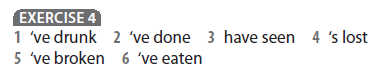 zad.51.a	2.c	3.d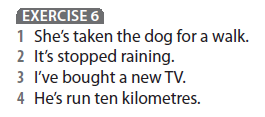 UWAGA!W przyszłym tygodniu, w środę tj. 13.05 planowana jest kartkówka z nazw chorób i urazów. O szczegółach poinformuję w poniedziałek. 